SCHOOL AND COMMUNITY NUTRITION SERVICESJEFFERSON COUNTY PUBLIC SCHOOLSDINING IN THE CLASSROOM 	PRE-LAUNCH  CHECKLIST 	SCNS CHECKLIST FOR CLASSROOM PROGRAM6-8 WEEKS PRIOR TO ROLL-OUTObtains the Pre-launch Packet for review,  Roll-out Timeline, confirms and inputs dates.Conducts  School Readiness EvaluationMeets with Principal to:Coordinates Teachers’  training scheduleDiscuss food pick up schedule, trash disposal areas; insulated bag storage areasDiscuss School Readiness Evaluation result and have Principal sign off on Evaluation sheetSchedules FS Staff trainingSubmits Readiness Evaluation Sheet to Assistant Director5 WEEKS PRIOR TO ROLL-OUTReceives a copy of Readiness Evaluation for any large equipment requisition approval4 WEEKS PRIOR TO ROLL-OUTSends copy of Letter for Parents to PrincipalConfirms Teachers’ training schedule via e-mail or phone callSchedules training for FS staffCoordinates with Assistant Director regarding Training schedulesMakes cafeteria schedule revisions 3 WEEKS PRIOR TO ROLL-OUTEnsures that training was conducted for Principal, Teacher, Plant Manager, and FS StaffEnsures that FSM order supplies2-1 WEEK PRIOR TO ROLL-OUTFollow-up FSMs tasksVerify large equipment delivery (if any)DAY OF ROLL-OUTFollow-up FSMs tasks1 MONTH AFTER ROLL-OUTPerforms SCNS MonitoringDocuments all concerns and provides possible solutions6  MONTHS AFTER ROLLOUTPerforms SCNS  MonitoringDocuments all concerns and provides possible solutionsSchool Name: ROLL-OUT TIMELINEDATE: 	DATE: 	DATE:DATE:6-8 WEEKS PRIOR TO ROLL-OUTx	SCNS obtains  Roll-out Timeline worksheet, confirms and inputs datesx	SCNS obtains  Pre-launch packet for reviewx	SCNS conducts school evaluation using the  School Readiness Evaluation sheet.x	SCNS meets with Principal and FSM to discuss  Program, roll-out timeline, School Readiness Evaluationx	Coordinates  training for Principal, Teachers, Custodianx	Determines Food pick-up schedule and locationx	Determines trash disposal areasx	Determines insulated bags storage areax	SCNS submits  School Readiness Evaluation sheet to  Assistant Directorx	Staff Aide inputs  School Readiness information on file as receive.5 WEEKS PRIOR TO ROLL-OUTx	 e-mails order of equipment to equipment department such as refrigerator, freezer (if any) to CEP-FS4 WEEKS PRIOR TO ROLLOUTx	SCNSA. Sends copy of  Letter toParents to PrincipalB. Confirms Teachers’  training schedule with Principal via E-mail or phone callC. Schedules  training of FS StaffD. Coordinates with Consultant regarding Training schedulesE. Makes cafeteria schedule revisions3 WEEKS PRIOR TO ROLL-OUTx	Principal, Teachers, Custodian  participate in a Food Services  Trainingx	Food Services Staff participate in a  Trainingx	FSM acquires a list of room numbers and number of students in each classroomA. places order for food, paper, trash cans, lids, insulated bags, paper towelsB. confirms special diets with teachersC. FSM sets up permanent parking spaces for the bagsDATE: 	ROLL-OUT DATE:	DATE:DATE:DATE:1 MONTH AFTER ROLL-OUTx	FSM distributes Teacher’sSurveyx	SCNS conducts SCNS Monitoring Checklist6 MONTHS AFTER ROLL-OUTx	SCNS conducts SCNS Monitoring ChecklistDAY OF ROLL-OUTx	FSM checks one POS to see if it does not charge for breakfast for Full, Reduced price eligible studentsx	10 minutes before pick-up, all  insulated bags are packedx	Rosters placed in appropriate insulated bagsx	Cafeteria staff lines up insulated bags in designated pick-up areax	At the end of  service, Cafeteria Staff counts and records all unused meals upon return of bagsx	Cafeteria Staff cleans, sanitizes and reset bags ready for next day serviceDAY BEFORE ROLL-OUTx	SCNS Operations  sets up  attribute for Pricing Schools and e-mails confirmation to FSM and copies SCNS.1 WEEK PRIOR TO ROLL-OUTx	SCNS verifies equipment delivery if anyx	Teacher picks  Teamx	FSM meets with Principal for last minute updatex	FSM distributes sheriff badges to each teacherx	Trash cans, sheriff badges are distributed to each classroom2 WEEKS PRIOR TO ROLL-OUTx	Principal informs parents aboutx	FSMA. Verifies delivery of all orders B. Prepares classroom rosters C. Prepares sheriff badgesx	FS staff cleans/sanitizes insulated bags- labels insulated bags with room numbersPRINCIPAL CHECKLIST FOR  PROGRAM6-8 WEEKS PRIOR TO ROLL-OUTPrincipal meets with SCNS to discuss  program and Timeline,  training date forTeachers, Plant Manager.Determine pick-up schedules for food, designated food pick-up location, trash disposal areas4 WEEKS PRIOR TO ROLL-OUTConfirms via e-mail or phone with SCNS the training date for teachers, plant managers,building and grounds worker3 WEEKS PRIOR TO ROLL-OUTParticipates in a Food Services  Training for Teachers, Plant Manager.2 WEEKS PRIOR TO ROLL-OUTSends information to parents regarding  programReview communication letter and blackboard message1 WEEK PRIOR TO ROLL-OUTMeets with Cafeteria Manager for last minute update1 DAY PRIOR TO ROLL-OUTCommunicate with Cafeteria Manager for last minute updateVerify that all tasks are completed for the roll-outBUILDING AND GROUNDS WORKER’S CHECKLIST FOR  PROGRAM3 WEEKS PRIOR TO ROLL-OUTAttends the training for  conducted by SCNS2 WEEKS PRIOR TO ROLL-OUTDiscuss  duties with the Plant Manager1 WEEK PRIOR TO ROLL-OUT Designates areas for trash containers Designates areas for trash pick-upReceives trash containers from Plant Manager       Receives trash containers casters from Plant Manager (if ordered and approved)       Receives tilt truck from Plant Manager (if ordered and approved)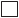 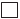 DAILY       Place trash containers in the designates areas      Collect  trash from the designated trash pick-up areas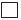      Dispose of  trash into the dumpster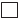 Clean-up of large spills and spot clean as neededPLANT MANAGER’S CHECKLIST FOR  PROGRAM3 WEEKS PRIOR TO ROLL-OUTAttends the training for  conducted by SCNS         Confirm trash container order quantities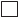          Request trash container casters from the FS Manager (requires FSD SCNS approval)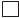         Request a tilt truck from the Food Services Manager (requires FSD SCNS approval)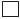 2 WEEKS PRIOR TO ROLL-OUTIntroduces Program to Building and Grounds Workers1 WEEK PRIOR TO ROLL-OUT Designates areas for trash containers Designates areas for trash pick upReceives trash containers from FS Manager       Receives trash containers casters from FS Manager (if approved)        Receives tilt truck from FS Manager (if approved)DAILY       Place trash containers in the designates areas      Collect  trash from the designated trash pick-up areas     Dispose of  trash into the dumpster     Clean-up of large spills and spot clean as neededELEMENTARY TEACHER’S CHECKLIST FOR  PROGRAM3 WEEKS PRIOR TO ROLL-OUTAttends the training for conducted by FS Division2 WEEKS PRIOR TO ROLL-OUTIntroduces Program to students1 WEEK PRIOR TO ROLL-OUTSelects Teams and Classroom Sheriff/AmbassadorDesignates areas for trash cans and table set-upReceives Sheriff/Ambassador badges and trash cans from Food ServicesManagerReceive materials from cafeteriaObtain colander if using sink to dispose liquidIssues you see due to, can be communicated through these two venues:x	 Hot Line ####x	Email:  @Jefferson.kyschools.usIssues you see due to Maintenance and Operations can be communicated through:x	######Update 5/12/2020ELEMENTARY STUDENT CHECKLIST FOR  PROGRAMDelivery Team picks up breakfast meals from CafeteriaDelivery Team arranges bags on designated tables inside the classroomStudents go through the line and obtain their complete breakfast meal from insulated bagsTeacher or Students sign or check off their names on the roster at the POS after receiving a reimbursable mealStudents consume meal in the classroomClean-up Team leads fellow students in a line to dispose of trash and left-over beverage in the trash cans provided (or liquid in the sink)Clean-up Team puts trash can in the designated area for that classroom outside the classroomWith all un-served items left in bags, Clean-up Team closes and zips insulated bagsDelivery Team wheels insulated bags back to the cafeteria, ensuring that the roster for the day is returned with the bagsUpdate 5/12/2020Classroom Dining Clean-Up TeamNote: Team can be comprised of students, parent volunteers or aideClean-Up Team (2)    When the class is done eating, the clean-up team stands by the trashcan to see to it that all participants carefully place their trash into the can.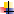     No food can be saved in the classroom.Puts the trashcan outside door of the classroomBEST PRACTICES Guidelines for ServiceUpdate 05/05/2020CAFETERIA STAFF CHECKLIST FOR  PROGRAM6 WEEKS PRIOR TO ROLLOUT DATECafeteria Manager meets with Principal and SCNS to discuss, pick-up schedule for food, designated  food pick-up location, trash disposal areas4 WEEKS PRIOR TO ROLLOUT DATECafeteria Manager coordinates with SCNS regarding training date for cafeteria staff3 WEEKS PRIOR TO ROLLOUT DATEParticipates in a Food Services  Training Assign the Designated Pick-up/Drop off location Assign the storage location for the bagsCafeteria Manager acquires a list of room numbers and the number of students in each classroom to forecast food counts, making sure that the teacher, teacher’s assistant and any parent volunteers are includedCafeteria Manager places order for food, paper and operating supplies(insulated bags, 44 gal plastic trash cans, single-fold paper towel, spray bottles etc.)from the warehouseCafeteria Manager confirms special diets with teachers and ensures that it is considered2 WEEKS PRIOR TO ROLLOUT DATECafeteria Manager verifies that the items ordered will be deliveredCafeteria Manager prepares classroom rostersFood Services staff cleans/sanitizes, labels with classroom numbers insulated bagsCafeteria Manager sets up the Permanent Parking Spaces at the designated pick-up locationCafeteria Manager prepares the sheriff badges to be distributed to each classroom1 WEEK PRIOR TO ROLLOUT DATECafeteria Manager checks with Principal for last minute updatesCafeteria Manager distributes Sheriff/ Ambassador badges, trash cans, spray bottles to each ClassroomCafeteria Manager sets up permanent parking space for each insulated bags1Plans for staffing, method of food and insulated bag assembly line for day of roll outDAY OF ROLLOUT10 minutes before pick-up, have food ready and places lined class roster in each insulated bags and places each bag at the designated pick up locationAfter service, counts and records all unused meals upon return of bags at the end of service; follows left-over policyFollows all counting and claiming proceduresClean, sanitize and reset bags ready for next day serviceUpdated 5/5/2020BREAKFAST SERVICE TIMELINEBREAKFAST SERVICE TIMELINE8:00 amx	Delivery Team report to the Cafeteria and pick up the insulated bags for their individual classroom.8:05 amx	There will be 2 bags per day per classroom.x	Each insulated bag will be labeled with the room number.x	Delivery Team reports to their classrooms (rolling insulated bags).   Delivery Team place the open bags with the food item on the designatedtable in the classroom for each child to pick-up their menu items. This can be done as they come into the classroom saving the time of having them getback up after being seated.o K-2:  Teacher / adult volunteer checks off names on the roster at the end of the lineo Grades 3 and up: Teacher or designated student checks off names on the roster at the end of the linex	All un-served food remaining in the insulated bags will be returned to the Cafeteria. x	Clean up team place trash can in central location preferably by the hand sink.8:05 am – 8:15 amMeal Periodx	Students, teachers and volunteers eat breakfast while attending to morning activities such as attendance, homework, etc.x	Students place all waste and leftovers in the trash can/ common table  for each classroom.x	Breakfast Sheriff/Ambassador walks around classroom checking floor, inside desks, and on top of desks for any wrappers, spills, DQG crumbs.x	Clean Up Team ties off the trash bag and places the trash can outside the door of the classroom.8:15 amx	Delivery Team returns the rolling insulated bags back to the Cafeteria.8:30 - 8:45amx	Custodial Staff collects trash bags.x	Cafeteria Staff perform safety/HACCP procedures on food and does counting and claiming procedures